Name of Journal: World Journal of Clinical CasesManuscript NO: 62280Manuscript Type: CASE REPORTSuccessful diagnosis and treatment of jejunal diverticular haemorrhage by full-thickness enterotomy: A case reportMa HC et al. Jejunal diverticular haemorrhageHua-Chong Ma, Hui Xiao, Hao Qu, Zhen-Jun WangHua-Chong Ma, Hui Xiao, Hao Qu, Zhen-Jun Wang, Department of General Surgery, Beijing Chaoyang Hospital, Capital Medical University, Beijing 100020, ChinaAuthor contributions: Wang ZJ designed the report; Ma HC and Xiao H collected the patient’s clinical data; Ma HC and Qu H analyzed the data and wrote the paper.Corresponding author: Zhen-Jun Wang, MD, PhD, Chief Doctor, Professor, Surgeon, General Surgery, Beijing Chaoyang Hospital, Capital Medical University, No. 8 Gongti South Road, Beijing 100020, China. zhenjun123wang@163.comReceived: January 18, 2021Revised: February 18, 2021Accepted: May 15, 2021Published online: AbstractBACKGROUNDJejunal diverticula are the rarest of all small bowel diverticula and usually have no classic clinical symptoms. Jejunal diverticular haemorrhage (JDH) is a rare complication and can be difficult to identify and manage, hence it always resulting in a diagnostic delay and unsatisfactory clinical outcomes. Although with the advances in endoscopic technology, no consensus have been reached on the diagnosis and management of JDH, the conventional surgical intervention still remains the mainstream for the management of JDH. We report an unique case of a 63-year-old male who presented with massive haemorrhage from jejunal diverticula, which was successfully managed by initial resuscitation and definitive surgery.CASE SUMMARYA 63-year-old male was admitted as an emergency with 6 h history of haematemesis and melena. The haematemesis appeared to be bright red, with volume exceeding 100 mL. The amount of melena was estimated to be 200 mL. Initially, the patient received fluid resuscitation and three unit blood transfusion. Then, in order to localize the bleeding sites, colonoscopy, upper gastrointestinal endoscopy, and mesenteric angiography were utilized but failed to identify the source of haemorrhage. Informed consent form was obtained for further treatment, and he was treated with an exploratory laparotomy and the bleeding site was successfully located during the procedure. He was diagnosed with JDH. The postoperative period was uneventful, and he was discharged on day 18 after surgery. No rebleeding occurred at the 1-year follow-up.CONCLUSIONIn patients with gastrointestinal bleeding, if various techniques fail to identify the cause of haemorrhage in small bowel and haemodynamic instability is sustained with continuous resuscitation, we recommend surgical intervention should be the ultimate treatment of choice.Key Words: Case report; jejunal diverticular haemorrhage; colonoscopy; gastrointestinal bleeding; surgical interventionMa HC, Xiao H, Qu H, Wang ZJ. Successful diagnosis and treatment of jejunal diverticular haemorrhage by full-thickness enterotomy: A case report. World J Clin Cases 2021; In pressCore Tip: In patients with gastrointestinal bleeding, if all methods have failed to identify the cause of haemorrhage in small bowel and haemodynamic instability sustains with continuous resuscitation, we recommend surgical intervention as the ultimate treatment of choice for jejunal diverticular haemorrhage. Surgeons should strictly follow the diagnosis and treatment guidelines of acute gastrointestinal bleeding and have a better understanding of the strengths and weaknesses of various techniques, which would be extremely helpful for selecting the optimal clinical pathways and conducting multidisciplinary collaboration accurately and quickly.INTRODUCTIONSmall intestinal diverticula are quite rare, with incidence ranges from 0.06% to 1.3%, and a slight male predominance[1]. All diverticula are usually acquired except for Meckel's diverticulum. The most common site of small intestinal diverticulosis is the duodenum (60%-70%), then followed by jejunum (20%-25%) and ileum (5%-10%). Jejunal diverticula are commonly found in the proximal jejunum and manifested with multiple localizations. The formation of diverticula is the result of herniation of the mucosa, submucosa, and serosa through the muscular layer of the bowel at the point where the vasa recta enter the muscularis propria[2]. The presentation of jejunal diverticulosis is variable, from asymptomatic to chronic abdominal symptoms, and about 10%-30% of patients with jejunoileal diverticula will develop acute complications such as acute abdominal pain, haemorrhage, diverticulitis, obstruction, abscess formation, and diverticular perforation[3]. Among the above complications, haemorrhage is the potentially fatal emergency and most challenging for surgeons, because it is extremely difficult to acquire an accurate diagnosis and take emergency measures on jejunal diverticular haemorrhage (JDH). We herein report a unique case of massive haemorrhage from jejunal diverticular that was successfully managed by a multi-disciplinary team of clinicians.CASE PRESENTATIONChief complaintsA 63-year-old male was admitted to the emergency department with 6 h history of haematemesis and melena.History of present illnessThe patient had a symptom of haematemesis and melena for 6 h. The haematemesis appeared to be bright red, with volume exceeding 100 ml. The amount of melena was estimated to be 200 mL. He was admitted into our emergency department. He was haemodynamically unstable with a soft, non-tender abdomen. His haemoglobin was 5.2 g/dL, and white blood cell count was 12.0 cells/mm3. Computed tomography (CT) scanning revealed that there were dilated small bowel loops with multiple jejunal diverticula. For further treatment, the patient was transferred to our general surgery department.History of past illnessNo special past medical treatment history such as corticosteroids, thrombolytic therapy, and anticoagulation.Personal and family historyHe was retired and a current smoker (10 cigarettes/d for the past 30 years). He had no serious family history.Physical examinationPhysical examination showed abdominal tenderness in the whole abdomen, and muscle tension was not palpated. The bowel sounded active, with six to eight bowel sounds per min. Rectal examination revealed dark blood with no masses.Laboratory examinationsHis hemoglobin was 5.2 g/dL, and white blood cell count was 12.0 cells/mm3. Imaging examinationsThe abdominal CT showed dilated small bowel loops with multiple jejunal diverticula (Figure 1A).FINAL DIAGNOSISJDH, acute haemorrhagic shock.TREATMENTAfter fluid resuscitation and three unit blood transfusion, he had a normal upper gastrointestinal endoscopy but without positive findings. Colonoscopy only showed dark blood but no obvious bleeding source. The mesenteric angiography was performed subsequently; also no visible sites of bleeding were shown (Figure 1B). The symptoms of haematemesis and melena became aggravated during the period of examination, which indicated progressive bleeding. Without hesitation, an exploratory laparotomy was performed. Written informed consent was obtained from the patient. A rapid exploration revealed multiple jejunal diverticulum 60 cm from the duodeno-jejunal flexure. However, we found it impossible to detect the small bowel lesions by palpation. The gastroscope was inserted into the lumen via a small incision in jejunum (Figure 2A), which only showed extensive red blood but did not identify the pulsating bleeding site. The endoscope failed to provide an excellent visualization due to the large amount of blood in the jejunum. We had no alternative but to make a 60 cm length jejunum incision longitudinally in the antimesenteric border (Figure 2B), the diverticula were detected from proximal to distal under direct vision. Finally, a pulsating vessel was identified in the first diverticulum under the duodeno-jejunal flexure (Figure 2C and Figure 2D). Haemorrhage stopped through suture and ligation of the bleeding site. A segmental jejunal resection and a functional side-to-side stapled anastomosis were conducted. OUTCOME AND FOLLOW-UPThe postoperative period was uneventful, and he was discharged on day 18 after surgery. At the 1-year follow-up, no rebleeding has occurred.DISCUSSIONSmall intestinal diverticula are very rare and were firstly described in 1794 by Somerling. Jejunal diverticula are the rarest of all small bowel diverticula[4]. The majority of patients with small bowel diverticula are usually asymptomatic, but 10%-30% patients may encounter chronic abdominal aspecific symptoms and acute complications such as bleeding, perforation, and obstruction[5]. A recent study involving 527 patients with jejunoileal diverticula reported that haemorrhage was the most frequent complication (30%), followed by perforation (23%), obstruction (17.3%), and non-complicated acute diverticulitis (14.9%)[6].Braithwaite[7] reported the first case of bleeding from jejunal diverticulosis in 1923. JDH is an unusual cause of severe small bowel bleeding. However, it could be fatal for patients. Haemorrhage from jejunal diverticula mainly manifest with lower gastrointestinal bleeding, although cases of haematemesis have been reported occasionally[8]. The haemorrhage within jejunal diverticula can be attributed to the following reasons: (1) bleeding occurred when vessels were corroded by diverticulitis with ulceration; (2) haemorrhage caused by erosive effects of digestive fluids when there existed ectopic gastric mucosa or pancreatic tissue in the diverticulum; and (3) bleeding aroused by the administration of anticoagulants such as aspirin and warfarin. How to identify the bleeding site in the small bowel remains a clinically challenging issue. Small bowel haemorrhage has multiple factors, including tumors, diverticula, ulcers, vessel malformations, inflammatory diseases, etc. Conventionally, it can be visualized with CT and treated surgically for the large lesion in the small bowel. However, the causes and sites of lesions of haemorrhage from a minor or a flat lesion in the small intestine are sometimes extremely difficult to identify using conventional approaches such as endoscopy, radiography, angiography and scintigraphy.Massive bleeding in small bowel that lead to shock is not rarely seen clinically, which usually required emergency surgery. However, it may be troublesome for localization of the lesion intraoperative if it is too small or soft to be palpated from the serosal side. Although various techniques have been attempted, including preoperative angiographic staining and intraoperative endoscopy, there is still a possibility that all efforts were in vain. Surgeons are helpful in this situation, as exploratory laparotomy is the ultimate diagnostic and therapeutic approach for obscure gastrointestinal bleeding in this time.No consensus has been reached in the diagnosis and treatment of complicated jejunal diverticula so far. Various strategies have been adopted and largely depend on personal experience and skills. According to our experiences in the management of JDH, the abdominal CT is initially utilized to detect the cause of bleeding. Although abdominal CT may show small bowel diverticula clearly, it is not sensitive enough to detect haemorrhagic lesions. For the patients with gastrointestinal bleeding, the diagnostic endoscopy, including upper gastrointestinal endoscopy and colonoscopy, should be performed. Colonic and gastroesophageal lesions can be detected easily through colonoscopy and gastrointestinal endoscopy. Radionuclide imaging and angiography may be appropriate in patients with massive gastrointestinal haemorrhage in whom the bleeding source has not been identified through colonoscopy and gastrointestinal endoscopy. However, the angiography might identify a haemorrhage site only when the rate of ongoing arterial bleeding is more than 1 mL/min[9]. Angiographic localization also allows for embolization for the patients with acute arterial bleeding. Angiography requires a bleeding rate > 1 mL/min for accurate detection of extravasation of contrast into the bowel lumen through radionuclide imaging using technetium tagged red blood cells. Delayed scans are unreliable for identification of the bleeding site in small bowel. With the constant improvements in endoscopy technology, videocapsule endoscopy and double-balloon endoscopy were applied in the diagnosis of small intestinal lesions. As a noninvasive tool to explore small bowel, the diagnostic yield of videocapsule endoscopy was reported to up to 90% in obscure gastrointestinal bleeding[10]. However, it also has some risks of capsule retention due to obstruction under certain conditions. In addition, the visualization under endoscopy can be extensively hindered by the large amount of blood in the small bowel.In patients with gastrointestinal bleeding, if all of the above methods fail in identifying the cause of haemorrhage in small bowel and haemodynamic instability sustains although continuous resuscitation, we recommend surgical intervention as the ultimate treatment of choice for JDH. As illustrated by this case, we should infer the most likely bleeding site during the exploratory laparotomy, and then shrink the exploratory area gradually, localizing the bleeding site and preventing eventually the haemorrhage. However, if the bleeding source cannot be detected through intraoperative enteroscopy, the full-thickness enterotomy with exploration should be executed immediately. CONCLUSIONSurgeons should strictly follow the diagnosis and treatment guidelines of acute gastrointestinal bleeding and have a better understanding of the strengths and weaknesses of various techniques. This would be extremely helpful for selecting the optimal clinical pathways and conducting multidisciplinary collaboration accurately and quickly. REFERENCES1 Akhrass R, Yaffe MB, Fischer C, Ponsky J, Shuck JM. Small-bowel diverticulosis: perceptions and reality. J Am Coll Surg 1997; 184: 383-388 [PMID: 9100684 DOI: 10.1006/jsre.1997.5051]2 Fidan N, Mermi EU, Acay MB, Murat M, Zobaci E. Jejunal Diverticulosis Presented with Acute Abdomen and Diverticulitis Complication: A Case Report. Pol J Radiol 2015; 80: 532-535 [PMID: 26715947 DOI: 10.12659/PJR.895354]3 Butler JS, Collins CG, McEntee GP. Perforated jejunal diverticula: a case report. J Med Case Rep 2010; 4: 172 [PMID: 20525399 DOI: 10.1186/1752-1947-4-172]4 Bellio G, Kurihara H, Zago M, Tartaglia D, Chiarugi M, Coppola S, Biloslavo A, de Manzini N. Jejunoileal diverticula: a broad spectrum of complications. ANZ J Surg 2020; 90: 1454-1458 [PMID: 32627327 DOI: 10.1111/ans.16128]5 Nonose R, Valenciano JS, de Souza Lima JS, Nascimento EF, Silva CM, Martinez CA. Jejunal Diverticular Perforation due to Enterolith. Case Rep Gastroenterol 2011; 5: 445-451 [PMID: 21960947 DOI: 10.1159/000330842]6 Abongwa HK, De Simone B, Alberici L, Iaria M, Perrone G, Tarasconi A, Baiocchi G, Portolani N, Di Saverio S, Sartelli M, Coccolini F, Manegold JE, Ansaloni L, Catena F. Implications of Left-sided Gallbladder in the Emergency Setting: Retrospective Review and Top Tips for Safe Laparoscopic Cholecystectomy. Surg Laparosc Endosc Percutan Tech 2017; 27: 220-227 [PMID: 28614170 DOI: 10.1097/SLE.0000000000000417]7 Braithwaite LR. A case of jejunal diverticula. Br J Surg 1923; 11: 184-8 [DOI: 10.1002/bjs.1800114118]8 Altemeier WA, Bryant LR, Wulsin JH. The surgical significance of jejunal diverticulosis. Arch Surg 1963; 86: 732-745 [PMID: 14012298 DOI: 10.1001/archsurg.1963.01310110042007]9 Edelman DA, Sugawa C. Lower gastrointestinal bleeding: a review. Surg Endosc 2007; 21: 514-520 [PMID: 17294304 DOI: 10.1007/s00464-006-9191-7]10 Koffas A, Laskaratos FM, Epstein O. Non-small bowel lesion detection at small bowel capsule endoscopy: A comprehensive literature review. World J Clin Cases 2018; 6: 901-907 [PMID: 30568944 DOI: 10.12998/wjcc.v6.i15.901]FootnotesInformed consent statement: Consent was obtained from relatives of the patient for publication of this report and any accompanying images.Conflict-of-interest statement: The authors declare that they have no conflicts of interest.CARE Checklist (2016) statement: The manuscript was prepared and revised according to the CARE Checklist (2016).Open-Access: This article is an open-access article that was selected by an in-house editor and fully peer-reviewed by external reviewers. It is distributed in accordance with the Creative Commons Attribution NonCommercial (CC BY-NC 4.0) license, which permits others to distribute, remix, adapt, build upon this work non-commercially, and license their derivative works on different terms, provided the original work is properly cited and the use is non-commercial. See: http://creativecommons.org/Licenses/by-nc/4.0/Manuscript source: Unsolicited ManuscriptPeer-review started: January 18, 2021First decision: February 11, 2021Article in press: Specialty type: SurgeryCountry/Territory of origin: ChinaPeer-review report’s scientific quality classificationGrade A (Excellent): 0Grade B (Very good): 0Grade C (Good): CGrade D (Fair): 0Grade E (Poor): 0P-Reviewer: Thosani N S-Editor: Ma YJ L-Editor: Filipodia P-Editor: Figure Legends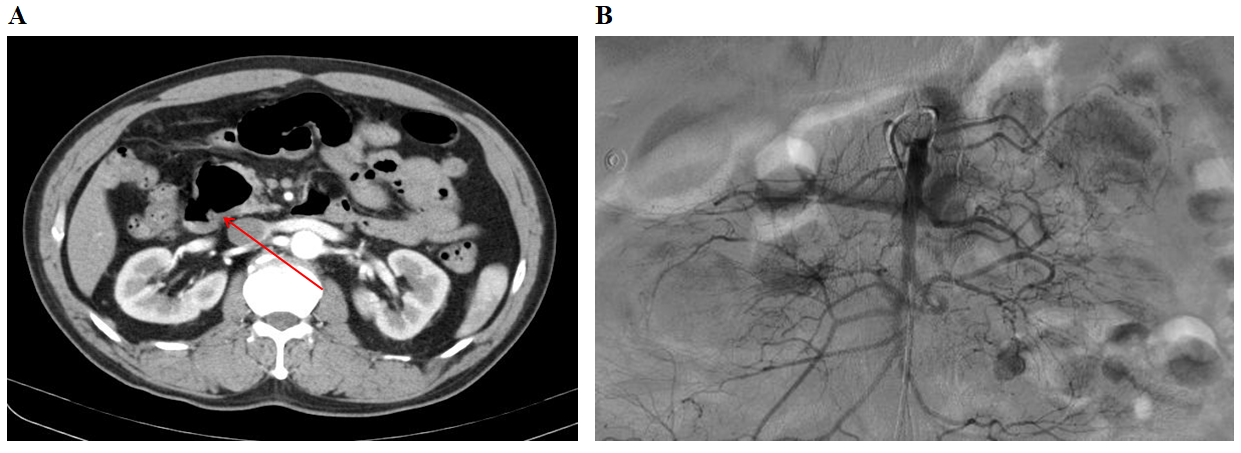 Figure 1 Preoperative image examinations. A: The abdominal computed tomography showed dilated small bowel loops with multiple jejunal diverticula (red arrow); B: No visible sites of bleeding were shown according to the mesenteric angiography.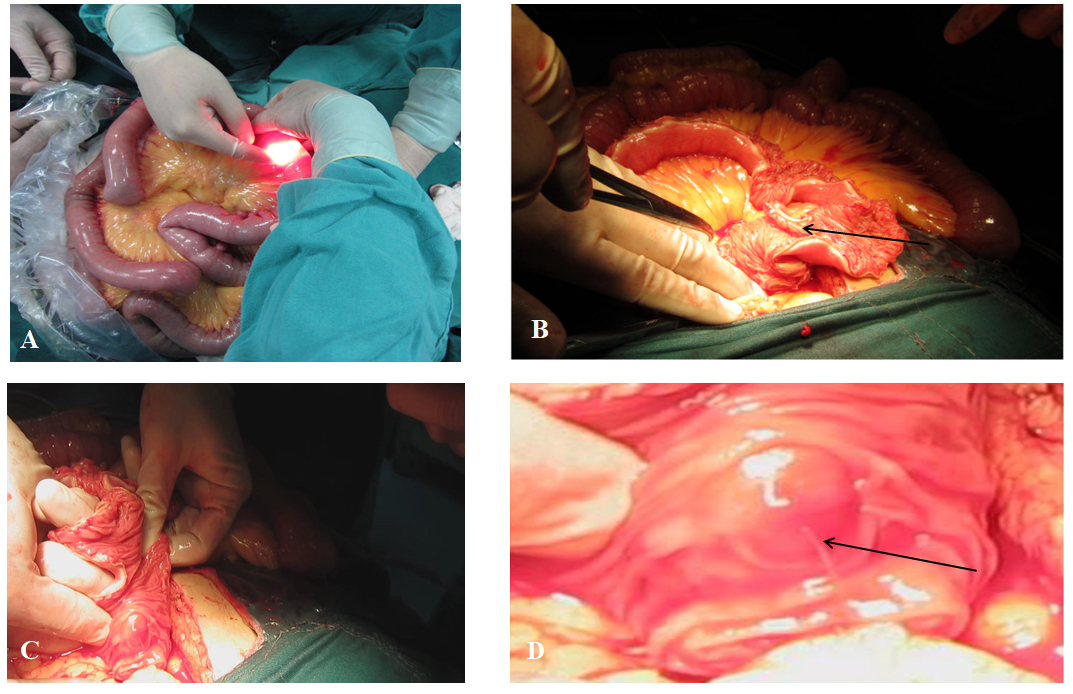 Figure 2 Intraoperative images findings. A: The gastroscope was inserted into the lumen via a small incision in the jejunum; B: The full-thickness enterotomy with exploration was performed (black arrow), and the diverticula were detected from proximal to distal under direct vision; C: A pulsating vessel was identified in the first diverticulum under the duodeno-jejunal flexure; D: The magnified rectangle in Figure 2C, the actively bleeding clearly shown (black arrow).